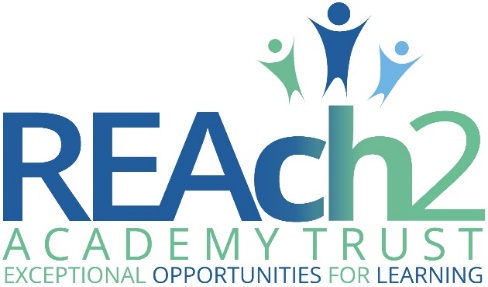 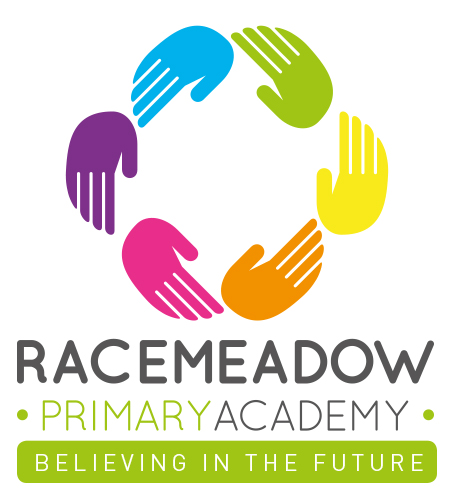 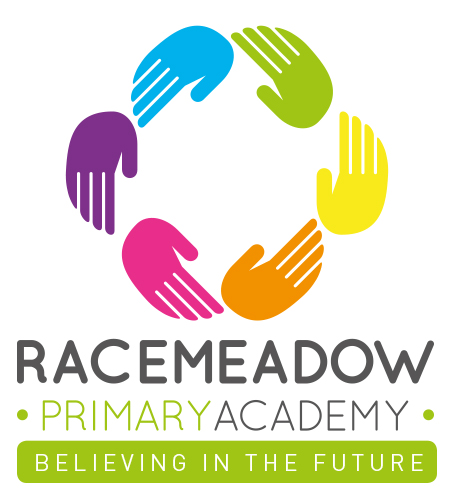 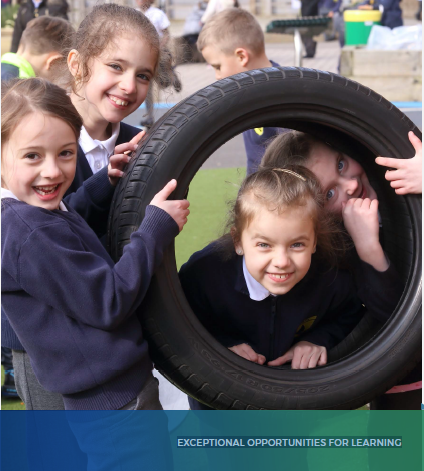 ContentsLetter from Cathie Paine, Chief Executive, REAch2 Academy Trust	3Letter from Jo Collinson, Headteacher, Racemeadow Primary Academy	4Our Cornerstones and Touchstones	5The application	7The application process and timetable	7Safeguarding, Safer Recruitment and Data Protection	8Job Description…………………………………………………………………………………………………………………………………………………………………………………………………………………………9Personal Specification	11Letter from Cathie Paine, Chief Executive, REAch2 Academy TrustDear CandidateThank you for your interest in this role within the REAch2 Academy Trust. This is a hugely exciting time for our family of schools. The Trust has been recognised by the Department for Education as being well placed to raise standards and achieve excellence for pupils in a growing number of schools nationwide. We are presented with a rare opportunity to make a real difference to the lives and life chances of so many primary school children – many of whom haven’t previously received the educational opportunities they deserve.The Trust includes schools at all stages of development, from those requiring significant improvement through to existing outstanding schools. As a Trust we are clear about the importance of achieving long term sustainability for our schools. Our vision is to enable individual academies to flourish with real autonomy, whilst also ensuring a strong ethos of support and collaboration across our schools. Teachers within REAch2 belong to a national community of professionals, and benefit from a wide range of networks and development opportunities across the Trust. In time, our best teachers are able to work across schools, develop specialisms and step up to leadership roles within and beyond their own academy. The Trust provides a strong culture of collaboration and support, together with high expectations for staff and pupils alike. Those we recruit are able to demonstrate that they share our values, are highly motivated to work with colleagues within and beyond their school to continuously develop their skills and pursue professional excellence and are committed to providing the highest standards of teaching for all children. If that is you then we would be delighted to receive your application.  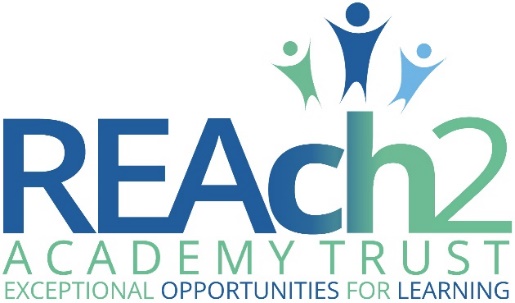 Cathie PaineChief Executive, REAch2 Academy TrustLetter from Jo Collinson, Headteacher, Racemeadow Primary AcademyDear Candidate,Racemeadow Primary Academy is a two-form entry primary school within the town of Atherstone in Warwickshire. Our school provides a happy, stimulating, safe and secure environment which develops caring and confident children with enquiring minds. As a school, we strive to ensure that during their time at Racemeadow all children reach their full potential in all areas of learning- academic, social, emotional, physical, spiritual, moral and cultural. Our mission statement, ‘Working hand in hand to put our children at the heart of all we think, say and do’, underpins our approach to everything at Racemeadow. It stems from our firm belief that in order to achieve our vision of ‘all children becoming the best that they can be’ we need to work hard to ensure that we form positive relationships and work ‘hand in hand’ with parents, carers, and the local community. It also reminds us of the reason we are all here, which is for the children, and they should be at the centre of all we do.Within our school we often use the phrase ‘Team RPA’ (short for Racemeadow Primary Academy) and it is from this that our core values of relationships, pride and ambition come.Racemeadow is a great place two work and REAch2 are a wonderful trust to be a part of. I joined the school as a KS2 teacher in September 2007, became assistant headteacher in 2012 and am honoured to have been head for over 7 years. 
If you would like to join our kind, hardworking and enthusiastic team then we would very much welcome an application from you.  Jo CollinsonHeadteacher, Racemeadow Primary Academy, REAch2 Academy TrustOur Cornerstones and Touchstones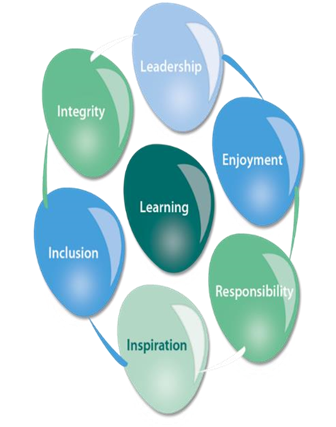 REAch2 is the Cornerstone of the Trust: providing a strong, responsible foundation from which every academy develops and grows. A cornerstone provides a subtle yet paramount role in the construction of a building and ensures that REAch2 is a trustworthy, accountable and inspirational organisation, delivering the best possible learning experience.REAch2 is defined by the values of excellence, quality, delivery and standards – these features give the Trust its enduring attributes and its inherent reliability.However, what gives each REAch2 Academy its uniqueness are the Touchstones of the Trust (seen on the right). Just as 500 years ago touchstones were used to test the quality of the gold they marked, so too our touchstones find what is precious and set these things apart. They are used to express the values and ethos of the Trust and describe what the Trust wants to be known for and how it wishes to operate.With good leadership, we aspire to develop children academically, emotionally, physically and spiritually. We notice talent and spot the ‘possible’ in people as well as the ‘actual’. Developing potential across our Trust becomes a realisation that there is a future worth pursuing for everyone. Children deserve enjoyment in their learning and the pleasure that comes from absorption in a task and achieving their goals. Providing contexts for learning which are relevant, motivating and engaging, release in children their natural curiosity, fun and determination. Inspiration breathes energy and intent into our schools: through influential experiences, children can believe that no mountain is too high and that nothing is impossible.REAch2 serves a wide range of communities across the country, and we celebrate the economic, social, cultural and religious diversity that this brings: embracing inclusion ensures that we are a Trust that serves all, believing that everyone can succeed.We take our responsibility seriously. We act judiciously with control and care. We don’t make excuses, but mindfully answer for our actions and continually seek to make improvements.REAch2 is a Trust that has a strong moral purpose, our integrity is paramount. Our mission is to change children's lives by providing the very best quality education we can. Through this, children can fulfil their potential, become happy, successful adults and contribute effectively and meaningfully to society. We welcome the fact that all our decisions and actions are open to scrutiny. You can learn more about REAch2 at our website: www.reach2.orgThe Role – Class Teacher Post:     Fulltime Class Teacher required to start 1st September 2024   School/Location: Racemeadow Primary Academy, Ratcliffe Rd, Atherstone, Warwickshire, CV9 1LTHours:  Fulltime Salary:  Teachers Main Pay Scale M1.  ECT applications are especially welcome.Closing Date: Wednesday 3rd July 2024 middayWe are looking to appoint an inspirational, ambitious and talented class teachers for a fixed term of 1 year, to join our dedicated, supportive and enthusiastic team. As a school, we strive to ensure that during their time at Racemeadow all children reach their full potential in all areas of learning- academic, social, emotional, physical, spiritual, moral and cultural. We achieve this by providing high quality teaching and learning opportunities through an inspiring curriculum and building excellent relationships with pupils, their families, outside agencies and the wider community. We provide all staff with excellent CPD, a supportive working environment and the opportunity to contribute towards projects, initiatives and experiences that make a real impact.  We would love to hear from you if you are: Passionate about enabling all children to achieve their full potentialHighly dedicated to providing the highest standards of teaching for all children Enthusiastic, dedicated, kind and inspirational  We can offer you: Strong, supportive leadership and a caring, enthusiastic and cohesive staff team A commitment to providing high quality professional development The opportunity to make a real difference to change the lives and futures of our children Racemeadow Primary Academy, part of REAch2 Academy Trust, the largest primary-only academy trust in the country. REAch2 is a family connected by a common desire to learn from each other, share experiences and be mutually supportive across the entire academy   community. We work as a team to deliver exceptional learning opportunities for all pupils in REAch2. You are warmly invited to contact Jo Collinson, Headteacher, jo.collinson@racemeadow.org  for more information or call 01827 713284 to arrange a visit. The applicationCompleted applications should be submitted to: Jo Collinson, Headteacher on email: recruitment@reach2.orgREAch2 Academy Trust have an Equal Opportunities Policy for selection and recruitment. Applicants are requested to complete the Trust’s online Equality & Diversity Monitoring Form separately. Racemeadow Primary Academy and REAch2 are committed to safeguarding and promoting the welfare of children, young people and vulnerable adults. This post is subject to an Enhanced DBS with a Children’s Barred List Check and two satisfactory references. To arrange an informal discussion or school visit please contact Mrs Jo Collinson, Headteacher via school office on 01827 713284 or by email admin@racemeadow.org The application process and timetableThe candidates selected for interview will be informed after shortlisting and full details of the interview programme will be provided. Safeguarding, Safer Recruitment and Data ProtectionAt REAch2 we recognise that academies and academy personnel are in a unique position in their care of children. The responsibility for all staff to safeguard pupils and promote their welfare, as stated in Section 175 of the Education Act (2002) is one that is central to our ethos, our policies and our actions. All children are deserving of the highest levels of care and safeguarding, regardless of their individual characteristics or circumstances, and we are committed to applying our policies to ensure effective levels of safeguarding and care are afforded to all of our pupils. We have a principle of open competition in our approach to recruitment and will seek to recruit the best applicant for the job.  The recruitment and selection process aims to ensure the identification of the person best suited to the job based on the applicant’s abilities, qualifications, experience and merit as measured against the job description and person specification. The recruitment and selection of staff will be conducted in a professional, timely and responsive manner and in compliance with current employment legislation, and relevant safeguarding legislation and statutory guidance.All information is stored securely and any information supplied by unsuccessful candidates will be destroyed through a confidential waste system after six months from notifying unsuccessful candidates, in accordance with our information and records retention policy.The Trust ensures all applicant data is stored and processed appropriately. For further details on how your details will be managed during the recruitment process please refer to our Privacy Notice for Job Applications.Job Description  Post: Class Teacher  Responsible to:   The Headteacher Salary/Grade: Teacher Main Pay Scale M1£30,000 paContract Type: Fixed term for 1 year Maternity CoverREAch2 is committed to safeguarding and promoting the welfare of children and young people and expect all staff and volunteers to share this commitment. An enhanced DBS disclosure will be requested where required. Scope: Classroom teacher Duties: The Conditions of Employment for School Teachers  (Document on Pay and Conditions) specify the general professional duties of all teachers.  In addition, certain duties are reasonably required to be exercised and completed in a satisfactory manner. Responsible for: Supporting the vision, ethos and policies of the school and promoting high levels of achievement in the Key Stage 1/2. Supporting the creation and implementation of the school improvement plan, particularly where it relates to the Key Stage 1/2. Evaluating the effectiveness of the provision in Key Stage 2 in close collaboration with the leadership team Organising and managing teaching and learning in Key Stage 1/2. The development and monitoring of the curriculum provision. Supporting the Headteacher in the monitoring of the quality of teaching and children’s achievements, including the analysis of KS1/2 data. The pastoral care of children, promoting independence and good behaviour, in accordance with school policies Ensuring that parents are fully involved in their child’s learning and development and well-informed about the Key Stage 1/2 curriculum, their child’s individual targets, progress and achievement Developing the use of new and emerging technologies and techniques within the classroom Teaching and Learning  Identifying clear teaching objectives and specifying how they will be taught and assessed. Setting tasks which challenge pupils and ensure high levels of interest Setting appropriate and demanding expectations Setting clear targets, building on prior attainment Identifying SEN or very able pupils Providing clear structures for lessons maintaining pace, motivation and challenge Making effective teaching and best use of available time Maintaining good conduct and learning behaviours in accordance with the school’s procedures and encouraging good practice regarding punctuality, behaviour, standards of work and homework Ensuring effective teaching and best use of available time Using a variety of teaching methods to match approach to content, structure information, present a set of key ideas and use appropriate vocabulary Use effective questioning, listen carefully to pupils, give attention to errors and misconceptions Select appropriate learning resource’s and develop study skills through library, I.C.T. and other sources Ensuring pupils acquire and consolidate knowledge skills and understanding appropriate to the subject taught Evaluating own teaching critically to improve effectiveness Ensuring the effective and efficient deployment of classroom support Taking account of pupils’ needs by providing structured learning opportunities which develop the areas of learning identified in national and local policies and particularly the foundations for English and Mathematics Encouraging pupils to think and talk about their learning, develop self-control and independence, concentrate and persevere and listen attentively Using a variety of teaching strategies which involve planned adult intervention, first-hand experience and play and talk as a vehicle for learning. Monitoring, Assessment, Recording, Reporting Assess how well learning objectives have been achieved and us them to improve specific aspects of teaching Provide feedback for pupils and set targets together for progress Assess and record pupils’ progress systematically and keep records to check work is understood and completed, monitor strengths and weaknesses, inform planning and recognize the level at which the pupil is achieving Prepare and present informative reports to parents. Curriculum Development Contribute to team responsibility for a subject or aspect of the school’s work and develop plans which identify clear targets and success criteria for its development and/or maintenance Contribute to the whole school’s development activities These duties may be varied to meet the changing demands of the school at the reasonable direction of the Headteacher.  This job description does not form part of the contract of employment. It describes the way the post holder is expected to perform and complete the duties as set out above.  Person SpecificationRelationshipsPrideAmbitionWe are welcomingWe are kind and caringWe treat others with respectWe take pride in ourselves We take pride in our learning We take pride in our school communityDream big Never give upBe the best that you can beApplication deadline: Wednesday 3rd July 2024Shortlisting:Thursday 4th July 2024Interviews:Tuesday 9th July 2024Contract details:Fixed term for 1 Year MAT CoverStart date:1st September 2024FactorsEssentialDesirableMeasured ByQualifications & SkillsQualified Teacher statusEssentialAGraduateEssentialAClear communication/questioning skills – precise approach to written communicationEssentialO I AICT competent – Able to use IWBEssentialOAble to inspire children’s interest in learningEssentialOA full Enhanced Disclosure from the Disclosure and Barring ServiceEssentialA ISpecial Knowledge, Abilities and/or ExperienceKnowledge of strategies to support learning, progress and standards across the curriculum in KS1 – evidence of impact on progressEssentialA R O IKnowledge of how ICT can be used to support/ enrich learningEssentialAEffective classroom management skills – able to provide an effective environment for learningEssentialOClear understanding of the role of assessment in the development of learningEssentialA O ISuccessful record of teaching within primaryEssentialA O I RAwareness of national trends and developmentsEssentialA IEvidence of commitment to personal and professional developmentEssentialA IPersonal QualitiesFlexibility of approachEssentialRExcellent organizational skillsEssentialO R ISupportive – able to work as part of a teamEssentialRAble to respond to and seek adviceEssentialRAbility to work under pressure while maintaining a cheerful dispositionEssentialA O I Interest & Motivation in the jobEnthusiasm for children’s learningEssentialO I R A A commitment to the integration of children with SEN in mainstream school environmentEssentialO I AA willingness to contribute to all areas of school lifeEssentialA R I *Key: A=Application, R=Reference, O=Observation, I=Interview*Key: A=Application, R=Reference, O=Observation, I=Interview*Key: A=Application, R=Reference, O=Observation, I=Interview*Key: A=Application, R=Reference, O=Observation, I=Interview